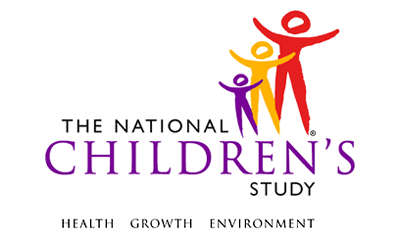 Validation Instrument (All Events)This page intentionally left blank.Validation Instrument (All Events) TABLE OF CONTENTSInterviewer Introduction	1Participant Identification	4Visit-Specific Items	7Interviewer Quality	16Closing Statements	17Validation Instrument (All Events) Interviewer Introduction(TIME_STAMP_1) PROGRAMMER INSTRUCTION: INSERT DATE/TIME STAMPIN001/(INTRO_1). Hello, my name is [INTERVIEWER’S NAME] and I am calling on behalf of the National Children’s Study. May I please speak with {NAME OF RESPONDENT/ PARTICIPANT}?YES		1	(TIME_STAMP_2)NO		2	(BEST_TTC1)NO SUCH PERSON AT ADDRESS/PHONE		3REFUSED		-1	(BEST_TTC1)DON’T KNOW 		-2	(BEST_TTC1)PROGRAMMER INSTRUCTION: PRELOAD NAME OF RESPONDENT/ PARTICIPANTIN002/(VER_NUMBER). Just to verify, is this {TELEPHONE NUMBER FOR RESPONDENT/ PARTICIPANT}?YES		1	(TIME_STAMP_21)NO		2	(TIME_STAMP_21)REFUSED		-1	(TIME_STAMP_21)DON’T KNOW		-2	(TIME_STAMP_21)PROGRAMMER INSTRUCTION: PRELOAD RESPONDENT/PARTICIPANT BEST TELEPHONE NUMBER.IN003/(BEST_TTC_1). What would be a good day and time to reach {him/her}?PROGRAMMER INSTRUCTIONS:IF VALIDATING ENUMERATION INTERVIEW AND R_GENDER = 1 (MALE), OR IF VALIDATING FATHER INTERVIEW, 3-MONTH, 6-MONTH, 9-MONTH, 12-MONTH, 18-MONTH INTERVIEW, OR 24-MONTH, AND RESP_REL = 2 (FATHER), DISPLAY “HIM”.  OTHERWISE, DISPLAY “HER.” DISPLAY HARD EDIT IF HH ≠ 00-12. DISPLAY HARD EDIT IF MM ≠ 00-59.INTERVIEWER INSTRUCTION: ENTER IN HOUR AND MINUTE VALUES AND/OR DAY(S) OF WEEK; AND SELECT AM OR PM|___|___| : |___|___|		H	H	M	MREFUSED		-1DON’T KNOW		-2IN004/(DAY_WEEK_1)_____________________	(DAY_WEEK_1)REFUSED		-1DON’T KNOW		-2IN005/(BEST_TTC_2).AM		1PM		2REFUSED		-1DON’T KNOW		-2IN007/(BEST_TTC_3).AFTER TIME REPORTED		1BEFORE TIME REPORTED		2REFUSED		-1DON’T KNOW		-2IN009/(PHONE). Is this a good phone number to reach {RESPONDENT’S/ PARTICIPANT’S NAME}?YES		1	(TIME_STAMP_21)NO		2REFUSED 		-1DON’T KNOW 		-2PROGRAMMER INSTRUCTION: PRELOAD NAME OF RESPONDENT/ PARTICIPANTIN011/(PHONE_NBR). Would you please tell me a telephone number where {he/she} can be reached?|___|___|___| - |___|___|___| - |___|___|___|___|	(TIME_STAMP_21)REFUSED		-1	(TIME_STAMP_21)DON’T KNOW		-2	(TIME_STAMP_21)PROGRAMMER INSTRUCTIONS:IF VALIDATING ENUMERATION INTERVIEW AND R_GENDER = 1, OR IF VALIDATING FATHER AND SUBSEQUENT FATHER INTERVIEW, OR IF VALIDATING POSTNATAL INTERVIEW, AND RESP_REL = 2, DISPLAY “he”.  OTHERWISE, DISPLAY “she”. (TIME_STAMP_2) PROGRAMMER INSTRUCTION: INSERT DATE/TIME STAMPPARTICIPANT Identification[WHEN SPEAKING TO PARTICIPANT]PI001.	Hello, my name is [INTERVIEWER’S NAME] and I am calling on behalf of the National Children’s Study.INTERVIEWER INSTRUCTION: REPEAT AS NEEDED. PI001A/(INTRO_2). You recently spoke with one of our staff members. We routinely re-contact some people to see if circumstances have changed.CONTINUE		1	(INTRO_3)RESPONDENT/PARTICIPANT STATES THAT NO INTERVIEW TOOK PLACE		2PI002/(SCHEDULE). I’m sorry for the misunderstanding. May I schedule a time with you to complete that interview?YES		1	(TIME_STAMP_21)NO		2	(TIME_STAMP_21)INTERVIEWER INSTRUCTION: SCHEDULE INTERVIEW WITH PARTICIPANT.PI004/(INTRO_3). Is this a good time to talk?YES		1	(TIME_STAMP_3)NO		2REFUSED		-1	(TIME_STAMP_3)DON’T KNOW		-2	(TIME_STAMP_3)PI005/(R_BEST_TTC_1). What would be a better time for you?INTERVIEWER INSTRUCTION: ENTER IN HOUR AND MINUTE VALUES AND/OR DAY(S) OF WEEK; AND SELECT AM OR PM|___|___| : |___|___|		        H     H	        M    M	REFUSED		-1DON’T KNOW		-2PROGRAMMER INSTRUCTIONS: DISPLAY HARD EDIT IF HH ≠ 00-12. DISPLAY HARD EDIT IF MM ≠ 00-59.PI005A/(DAY_WEEK_2)	_____________________			(DAY_WEEK_2)REFUSED		-1DON’T KNOW		-2PI006/(R_BEST_TTC_2).AM		1PM		2REFUSED 		-1DON’T KNOW 		-2PI007/(R_BEST_TTC_3).AFTER TIME REPORTED		1	(TIME_STAMP_21)BEFORE TIME REPORTED		2	(TIME_STAMP_21)REFUSED		-1	(TIME_STAMP_21)DON’T KNOW 		-2	(TIME_STAMP_21)PRIVACY STATEMENT(TIME_STAMP_3) PROGRAMMER INSTRUCTION: INSERT DATE/TIME STAMPPRS001.  All information will be kept private and used for Study purposes only. You may refuse to answer any question or stop at any time.PRS001A/(INT_CONFIRM). According to our records, {INTERVIEWER’S NAME} spoke with you on {DAY AND DATE OF INTERVIEW}. Do you remember speaking with our staff member?YES		1NO		2	(SCHEDULE)REFUSED		-1	(SCHEDULE)DON’T KNOW		-2	(SCHEDULE)PROGRAMMER INSTRUCTIONS: PRELOAD NAME OF INTERVIEWER AND DAY/DATE OF INTERVIEWSKIP TO NEXT QUESTION BASED ON WHICH INSTRUMENT/DOCUMENT WAS ADMINISTEREDHOUSEHOLD ENUMERATION  GO TO TIME_STAMP_4PREGNANCY SCREENER  GO TO TIME_STAMP_5INFORMED CONSENT  GO TO TIME_STAMP_6PPG CALLS  GO TO TIME_STAMP_7PRE-PREGNANCY  GO TO TIME_STAMP_8PREGNANCY VISIT 1  GO TO TIME_STAMP_9PREGNANCY VISIT 2  GO TO TIME_STAMP_10FATHER  GO TO TIME_STAMP_11BIRTH  GO TO TIME_STAMP_123-MONTH  GO TO TIME_STAMP_136-MONTH  GO TO TIME_STAMP_149-MONTH  GO TO TIME_STAMP_1512-MONTH GO TO TIME_STAMP_1618-MONTH  GO TO TIME_STAMP_1724-MONTH  GO TO TIME_STAMP_1830-MONTH EVENT  GO TO TIME_STAMP_19Visit-Specific Items(TIME_STAMP_4) PROGRAMMER INSTRUCTION: INSERT DATE/TIME STAMPVS001/(HH_ENUM). Were you asked questions about the number of people who live at this address?YES		1NO		2REFUSED		-1DON’T KNOW		-2VS003/(NUM_FEMALE). In {MONTH OF INTERVIEW}, how many women {LOCAL AGE OF MAJORITY} or older were living in your household? Please include anyone who usually stays there but was temporarily away on business, vacation, in the hospital, on full-time active military duty, or is a student temporarily living away from home. Do not include anyone who was in a nursing home or other institution.	|___|___|	(TIME_STAMP_20)NUMBER OF ADULT FEMALES REFUSED		-1	(TIME_STAMP_20)DON’T KNOW		-2	(TIME_STAMP_20)PROGRAMMER INSTRUCTION:PRELOAD MONTH OF INTERVIEW AND LOCAL AGE OF MAJORITY.(TIME_STAMP_5) PROGRAMMER INSTRUCTION: INSERT DATE/TIME STAMPVS005/(PREG_SCR). Were you asked if you or others in your household might be pregnant?YES		1NO		2REFUSED		-1DON’T KNOW		-2VS007/(AGE). During {MONTH OF INTERVIEW} how old were you?|___|___|	(TIME_STAMP_20)	AGEREFUSED		-1	(TIME_STAMP_20)DON’T KNOW		-2	(TIME_STAMP_20)PROGRAMMER INSTRUCTION:PRELOAD MONTH OF INTERVIEW.(TIME_STAMP_6) PROGRAMMER INSTRUCTION: INSERT DATE/TIME STAMPVS009/(INF_CONSENT). Were you given information about the National Children’s Study and asked if you would like to participate?YES		1NO		2REFUSED		-1DON’T KNOW		-2VS011/(INF_CONSENT2). Were you given an opportunity to ask all the questions you had about joining the Study before being asked to agree to join?YES		1	(TIME_STAMP_20)NO		2	(TIME_STAMP_20)REFUSED		-1	(TIME_STAMP_20)DON’T KNOW		-2	(TIME_STAMP_20)(TIME_STAMP_7) PROGRAMMER INSTRUCTION: INSERT DATE/TIME STAMPVS013/(PPG_CATI). Were you asked whether or not you were pregnant or trying to become pregnant?YES		1NO		2REFUSED		-1DON’T KNOW		-2VS015/(PPG_CATI2). At that time were you pregnant or trying to become pregnant?YES		1	(TIME_STAMP_20)NO		2	(TIME_STAMP_20)NO, RECENT PREGNANCY LOSS		3	(TIME_STAMP_20)NO, RECENTLY GAVE BIRTH		4	(TIME_STAMP_20)NO, UNABLE TO HAVE CHILDREN		5	(TIME_STAMP_20)REFUSED		-1	(TIME_STAMP_20)DON’T KNOW		-2	(TIME_STAMP_20)(TIME_STAMP_8) PROGRAMMER INSTRUCTION: INSERT DATE/TIME STAMPVS017/(PREPREG). Were you asked if you have ever been pregnant?YES		1NO		2REFUSED		-1DON’T KNOW		-2VS019/(PREPREG2). At that time had you ever been pregnant? Please include live births, miscarriages, stillbirths, ectopic pregnancies, and pregnancy terminations.YES		1	(TIME_STAMP_20)NO		2	(TIME_STAMP_20)REFUSED		-1	(TIME_STAMP_20)DON’T KNOW		-2	(TIME_STAMP_20)(TIME_STAMP_9) PROGRAMMER INSTRUCTION: INSERT DATE/TIME STAMPVS021/(PREG1). During that interview were you asked about your baby’s due date?YES		1NO		2REFUSED		-1DON’T KNOW		-2VS023/(HOME_TEST). Did you use a home pregnancy test to help find out you were pregnant?YES		1	(TIME_STAMP_20)NO		2	(TIME_STAMP_20)REFUSED		-1	(TIME_STAMP_20)DON’T KNOW		-2	(TIME_STAMP_20)(TIME_STAMP_10) PROGRAMMER INSTRUCTION: INSERT DATE/TIME STAMPVS025/(PREG2). During that interview were you asked about where you planned to deliver your baby?YES		1NO		2REFUSED		-1DON’T KNOW		-2VS027/(HOSPITAL).  Since becoming pregnant, had you spent at least one night in the hospital as of {DATE OF INTERVIEW}?  PROGRAMMER INSTRUCTION:PRELOAD DATE OF PREGNANCY VISIT 2 INTERVIEWYES		1	(TIME_STAMP_20)NO		2	(TIME_STAMP_20)REFUSED		-1	(TIME_STAMP_20)DON’T KNOW		-2	(TIME_STAMP_20)(TIME_STAMP_11) PROGRAMMER INSTRUCTION: INSERT DATE/TIME STAMPVS028/(PV1FATHER_CANCER). Were you asked if you have ever been told by a doctor or other healthcare provider that you had cancer?YES		1NO		2REFUSED		-1DON’T KNOW		-2VS028A/(PV1FATHER_BIRTH). Were you asked whether you planned to be present at the birth of your child?YES		1	(TIME_STAMP_20)NO		2	(TIME_STAMP_20)REFUSED		-1	(TIME_STAMP_20)DON’T KNOW		-2	(TIME_STAMP_20)(TIME_STAMP_12) PROGRAMMER INSTRUCTION: INSERT DATE/TIME STAMPVS029/(BIRTH). Were you asked about where in your home you planned for the baby to sleep?YES		1NO		2REFUSED		-1DON’T KNOW		-2VS031/(VACCINE). At that time did you plan for {C_FNAME/the baby} to have well-baby shots or vaccinations?YES		1	(TIME_STAMP_20)NO		2	(TIME_STAMP_20)REFUSED		-1	(TIME_STAMP_20)DON’T KNOW		-2	(TIME_STAMP_20)PROGRAMMER INSTRUCTIONS:IF BABY_FNAME COLLECTED AT BIRTH INTERVIEW AND VALID RESPOND PROVIDED, DISPLAY “C_FNAME.OTHERWISE, DISPLAY “the baby”.(TIME_STAMP_13) PROGRAMMER INSTRUCTION: INSERT DATE/TIME STAMPVS041/(CHILDSLP). Were you asked about {C_FNAME/the child}’s sleeping habits?YES		1NO		2REFUSED		-1DON’T KNOW		-2PROGRAMMER INSTRUCTIONS:IF C_FNAME CONFIRMED OR COLLECTED AT 3-MONTH INTERVIEW AND VALID RESPONSE PROVIDED, DISPLAY “C_FNAME”.OTHERWISE, DISPLAY “the child”.VS043/(VCHILDCARE). Were you asked about arrangements for child care?YES		1	(TIME_STAMP_20)NO		2	(TIME_STAMP_20) REFUSED		-1	(TIME_STAMP_20)DON’T KNOW		-2	(TIME_STAMP_20)(TIME_STAMP_14) PROGRAMMER INSTRUCTION:INSERT DATE/TIME STAMPVS044/(SIX_MONTH). Were you asked about  {C_FNAME/the child}’s health?YES		1NO		2REFUSED		-1DON’T KNOW		-2PROGRAMMER INSTRUCTIONS:IF C_FNAME CONFIRMED OR COLLECTED AT 6-MONTH INTERVIEW AND VALID RESPONSE PROVIDED, DISPLAY “C_FNAME”.OTHERWISE, DISPLAY “the child”.VS045/(INSURE). During {MONTH OF INTERVIEW} was the {C_FNAME/the child} covered by any kind of health insurance or some other health care plan?YES		1	(TIME_STAMP_20)NO		2	(TIME_STAMP_20)REFUSED		-1	(TIME_STAMP_20)DON’T KNOW		-2	(TIME_STAMP_20)PROGRAMMER INSTRUCTIONS:PRELOAD MONTH OF INTERVIEW.IF C_FNAME CONFIRMED OR COLLECTED AT 6-MONTH INTERVIEW AND VALID RESPONSE PROVIDED, DISPLAY “C_FNAME”.OTHERWISE, DISPLAY “the child”.(TIME_STAMP_15)  PROGRAMMER INSTRUCTION: INSERT DATE/TIME STAMPVS046/(CHILDSKILL). Were you asked about things that {C_FNAME/the child} could do like following you with {his/her} eyes?YES		1NO		2REFUSED		-1DON’T KNOW		-2PROGRAMMER INSTRUCTIONS:IF C_FNAME CONFIRMED OR COLLECTED AT 9-MONTH INTERVIEW AND VALID RESPONSE PROVIDED, DISPLAY “C_FNAME”.OTHERWISE, DISPLAY “the child”.IF CHILD_SEX FROM 9-MONTH INTERVIEW= 1, DISPLAY “his”.IF CHILD_SEX = FROM 9-MONTH INTERVIEW = 2, DISPLAY “her”.IF CHILD_SEX = FROM 9-MONTH INTERVIEW = 3, DISPLAY “his/her”.VS047/(R_HCARE). At that time, what kind of place did {C_FNAME/the child} usually go to when {he/she} needed routine or well-child care, such as a check-up or well-baby shots (immunizations)?Clinic or health center	……………………	1	(TIME_STAMP_20)Doctor's office or Health Maintenance Organization (HMO)	……………………	2	(TIME_STAMP_20)Hospital emergency room	……………………	3	(TIME_STAMP_20)Hospital outpatient department	……………………	4	(TIME_STAMP_20)Some other place	……………………	5	(TIME_STAMP_20)DIDN'T GO TO ONE PLACE MOST OFTEN		6	(TIME_STAMP_20)DIDN'T GET WELL-CHILD CARE ANYWHERE		7	(TIME_STAMP_20)REFUSED 	……………………	-1	(TIME_STAMP_20)DON’T KNOW	……………………	-2	(TIME_STAMP_20)PROGRAMMER INSTRUCTIONS:IF C_FNAME CONFIRMED OR COLLECTED AT 9-MONTH INTERVIEW AND VALID RESPONSE PROVIDED, DISPLAY “C_FNAME”.OTHERWISE, DISPLAY “the child”.IF CHILD_SEX FROM 9-MONTH INTERVIEW= 1, DISPLAY “he”.IF CHILD_SEX = FROM 9-MONTH INTERVIEW = 2, DISPLAY “she”.IF CHILD_SEX = FROM 9-MONTH INTERVIEW = 3, DISPLAY “he/she”.(TIME_STAMP_16) PROGRAMMER INSTRUCTION: INSERT DATE/TIME STAMPVS048/(TWELVE_MONTH). Were you asked about {C_FNAME/the child}’s personality?YES		1NO		2REFUSED		-1DON’T KNOW		-2PROGRAMMER INSTRUCTIONS:IF C_FNAME CONFIRMED OR COLLECTED AT 12-MONTH INTERVIEW AND VALID RESPONSE PROVIDED, DISPLAY “C_FNAME”.OTHERWISE, DISPLAY “the child”.VS049/(CHILDCARE). During {MONTH OF INTERVIEW}, did the {C_FNAME/the child} receive any regularly scheduled care from someone other than a parent or guardian, for example, from relatives, friends, or other non-relatives, or a child care center or program?YES		1	(TIME_STAMP_20)NO		2	(TIME_STAMP_20)REFUSED		-1	(TIME_STAMP_20)DON’T KNOW		-2	(TIME_STAMP_20)PROGRAMMER INSTRUCTIONS:PRELOAD MONTH OF INTERVIEW.IF C_FNAME CONFIRMED OR COLLECTED AT 12-MONTH INTERVIEW AND VALID RESPONSE PROVIDED, DISPLAY “C_FNAME”.OTHERWISE, DISPLAY “the child”.(TIME_STAMP_17) PROGRAMMER INSTRUCTION: INSERT DATE/TIME STAMPVS052/(EIGHTEENMO_HHCHANGE). Were you asked whether there were any changes in your household members since the last contact?YES		1NO		2REFUSED		-1DON’T KNOW		-2VS053/(EIGHTEENMO_TV_30D). Were you asked how many hours per day {C_FNAME/the child} watched TV or DVDs in the last 30 days?YES		1	(TIME_STAMP_20)NO		2	(TIME_STAMP_20)REFUSED		-1	(TIME_STAMP_20)DON’T KNOW		-2	(TIME_STAMP_20)PROGRAMMER INSTRUCTIONS:IF C_FNAME CONFIRMED OR COLLECTED AT 18-MONTH INTERVIEW AND VALID RESPONSE PROVIDED, DISPLAY “C_FNAME”.OTHERWISE, DISPLAY “the child”.(TIME_STAMP_18) PROGRAMMER INSTRUCTION: INSERT DATE/TIME STAMPVS054/(TWENTYFOURMO_IC_LOG). Were you asked whether you were using the Infant and Child Healthcare Log?YES		1NO		2REFUSED		-1DON’T KNOW		-2VS055/(TWENTYFOURMO_ASTHMA). Were you asked if a doctor of other healthcare provider had ever told you that {C_FNAME/the child} had asthma?YES		1	(TIME_STAMP_20)NO		2	(TIME_STAMP_20)REFUSED		-1	(TIME_STAMP_20)DON’T KNOW		-2	(TIME_STAMP_20)PROGRAMMER INSTRUCTIONS:IF C_FNAME CONFIRMED OR COLLECTED AT 24-MONTH INTERVIEW AND VALID RESPONSE PROVIDED, DISPLAY “C_FNAME”.OTHERWISE, DISPLAY “the child”.(TIME_STAMP_19) PROGRAMMER INSTRUCTION: INSERT DATE/TIME STAMPVS060/(THIRTYMO_ACTIVE). Were you asked whether {C_FNAME/the child} was more active, about as active, or less active than other children {his/her} age? YES		1NO		2REFUSED		-1DON’T KNOW		-2PROGRAMMER INSTRUCTIONS:IF C_FNAME CONFIRMED OR COLLECTED AT 30-MONTH INTERVIEW AND VALID RESPONSE PROVIDED, DISPLAY “C_FNAME”.OTHERWISE, DISPLAY “the child”.IF CHILD_SEX = 1, DISPLAY “he”.IF CHILD_SEX = 2, DISPLAY “she”.IF CHILD_SEX = 3, DISPLAY “he/she”.VS061/(THIRTYMO_DIET). During {MONTH OF INTERVIEW}, how much choice did you allow {C_FNAME/the child} in deciding what foods he or she ate at meals?
He or she could choose from any food available, 	1He or she was given a choice from a few alternatives that I select, or 	2I decide what he or she will eat? 	3I AM NEVER IN CHARGE OF PREPARING HIS OR HER MEALS	-7REFUSED	-1DON’T KNOW	-2PROGRAMMER INSTRUCTIONS:PRELOAD MONTH OF INTERVIEW.IF C_FNAME CONFIRMED OR COLLECTED AT 30-MONTH INTERVIEW AND VALID RESPONSE PROVIDED, DISPLAY “C_FNAME”.OTHERWISE, DISPLAY “the child”.(TIME_STAMP_20) PROGRAMMER INSTRUCTIONS: INSERT DATE/TIME STAMPInterviewer QualityIQ001/(COMMENT). Would you like to tell me anything else about your experience, the interviewer, or the interview itself?YES		1 NO		2	(TIME_STAMP_21)REFUSED		-1	(TIME_STAMP_21)DON’T KNOW		-2	(TIME_STAMP_21)IQ002/(COMMENT_OTH). ENTER PARTICIPANT COMMENTS AS TEXT FIELD______________________________________________________________________PROGRAMMER INSTRUCTION:LIMIT TEXT TO 255 CHARACTERS.(TIME_STAMP_21) PROGRAMMER INSTRUCTIONS: INSERT DATE/TIME STAMPSKIP TO CLOSING STATEMENT BASED ON THE RESPONSES BELOWIF INTRO_1 = 3  GO TO CS001.IF PHONE = 1, 2, -1, -2  GO TO CS002.IF INTRO_2 = 2, OR INT_CONFIRM= 2, -1 OR -2 and SCHEDULE = 2 GO TO CS005. IF INTRO_2 =2 AND IF SCHEDULE = 1  GO TO CS003.IF INTRO_3 = 2 AND R_BEST_TTC_1 ≠ -1 OR -2, GO TO CS005.ELSE GO TO CS004.Closing StatementsCS001. I apologize for bothering you. I have the wrong number. Thank you for your time. If you have any questions, please contact us at {LOCAL SC TOLL-FREE NUMBER}.PROGRAMMER INSTRUCTION:PRELOAD LOCAL SC TOLL-FREE NUMBER.CS002. I will try {him/her}{at the number you gave me.} Thank you again for speaking with me today. Please ask {him/her} to call us at {LOCAL SC TOLL-FREE NUMBER}.  PROGRAMMER INSTRUCTIONS:IF PHONE_NBR COLLECTED AND ≠ -1 OR -2, DISPLAY “at the number you gave me”. IF VALIDATING ENUMERATION INTERVIEW AND R_GENDER = 1, OR IF VALIDATING FATHER INTERVIEW OR POSTNATAL INTERVIEW, AND RESP_REL = 2, DISPLAY “him”.OTHERWISE, DISPLAY “her”.PRELOAD LOCAL SC TOLL-FREE NUMBER.CS003. Thank you for your time. I will call back again {Your interview is scheduled for {DAY OF WEEK}{DATE OF INTERVIEW} at {TIME OF INTERVIEW} with {INTERVIEWER NAME}}. If you have any questions, please contact us at {LOCAL SC TOLL-FREE NUMBER}. Goodbye.PROGRAMMER INSTRUCTIONS:IF SCHEDULE DATE ENTERED, PRELOAD DATE OF INTERVIEW, TIME OF INTERVIEW, AND DAY OF WEEKIF DAY_WEEK_1 ENTERED, PRELOAD DAY_WEEK_1 AS DAY OF WEEK, NEXT AVAILABLE DAY OF WEEK AS DATE OF INTERVIEW, AND BEST_TTC_1 AS TIME OF INTERVIEWIF DAY_WEEK_2 ENTERED, PRELOAD DAY_WEEK_2 AS DAY OF WEEK, NEXT AVAILABLE DAY OF WEEK AS DATE OF INTERVIEW, AND BEST_TTC_2 AS TIME OF INTERVIEWDISPLAY DATE OF INTERVIEW AS MMDDYYYYDISPLAY TIME OF INTERVIEW AS HH:MM FOLLOWED AM OR PMDISPLAY HARD EDIT IF DATE OF INTERVIEW ≤ CURRENT DATE. PRELOAD LOCAL SC TOLL-FREE NUMBER.CS004. Those are all the questions I have. Thank you so much for your time and cooperation. If you have any questions, please contact us at {LOCAL SC TOLL-FREE NUMBER}. Goodbye.PROGRAMMER INSTRUCTION:PRELOAD LOCAL SC TOLL-FREE NUMBER.CS005. Thank you so much for your time. If you have any questions, please contact us at {LOCAL SC TOLL-FREE NUMBER}. Goodbye.PROGRAMMER INSTRUCTION:PRELOAD LOCAL SC TOLL-FREE NUMBER.INTERVIEWER INSTRUCTION: END INTERVIEW AND DISPOSITION CASE AS APPROPRIATE.(TIME_STAMP_22) PROGRAMMER INSTRUCTION: INSERT DATE/TIME STAMPEvent:Household Enumeration, Pregnancy Screener, Informed Consent, Pregnancy Probability, Pre-Pregnancy, Pregnancy Visit 1, Pregnancy Visit 2, Birth, 3-Month, 6-Month, 9-Month, 12-Month, 18-Month, 24-Month, 30-MonthParticipant:Respondent:  Pregnant Woman, Non-Pregnant Woman, Mother or Father, CaregiverNon-Pregnant Woman, Pregnant Woman, Father, Parent/CaregiverDomain:QuestionnaireType of Document:InterviewAllowable Mode:In Person, Telephone, Mail, WebAllowable Method:CATIRecruitment Groups:EH, PB, HI, LI, PBSVersion:2.0Release:MDES 3.0